Art and Design Curriculum – Cycle B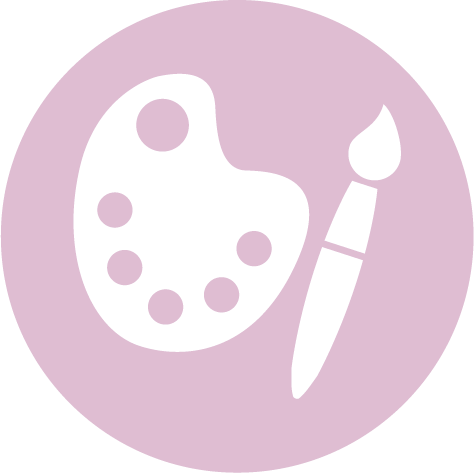 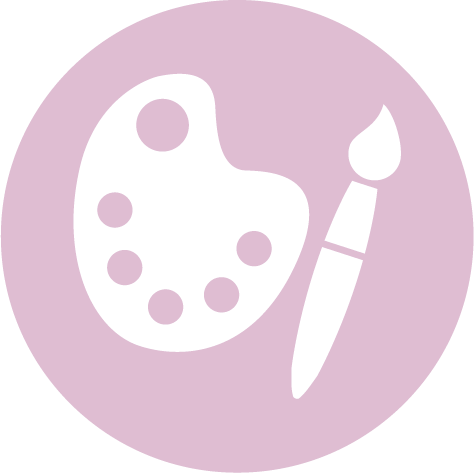 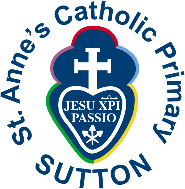 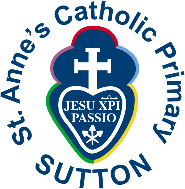 Key Stage 1 – Year 1 & 2to use a range of materials creatively to design and make productsto use drawing, painting and sculpture to develop and share their ideas, experiences and imaginationto develop a wide range of art and design techniques in using colour, pattern, texture, line, shape, form and spaceabout the work of a range of artists, craft makers and designers, describing the differences and similarities between different practices and disciplines, and making links to their own work.AutumnSpringSummerUnit Title: Drawing and Colour - abstractUnit Title: Collage – visual artArtist: Paul Klee 1879 – 1940Movement: Expressionism, Cubism, and Surrealism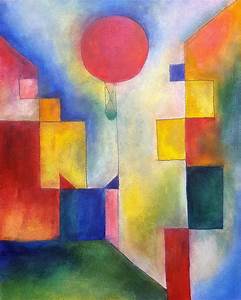 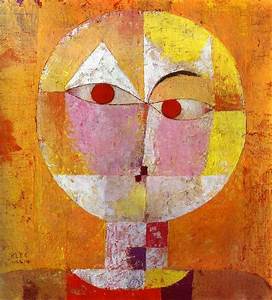 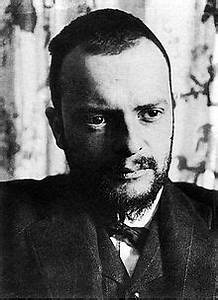 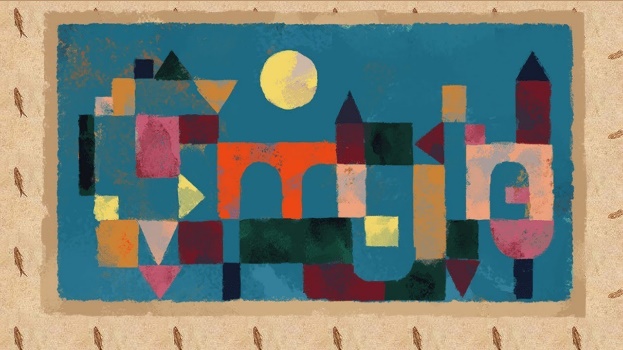 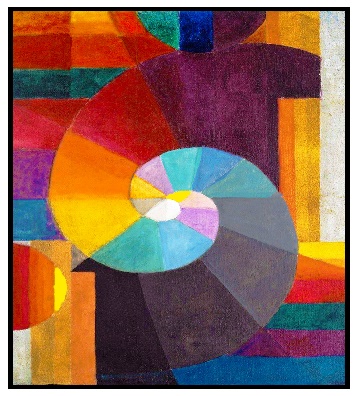 Art with Mati & Dada https://www.youtube.com/watch?v=eqHJ9gDLkL8https://www.teachingcave.com/the-arts/ks1/art/artist-paul-klee/Compare with the work of:Artist: Paul Delaunay 1885 - 1941Movement: Neo Impressionism 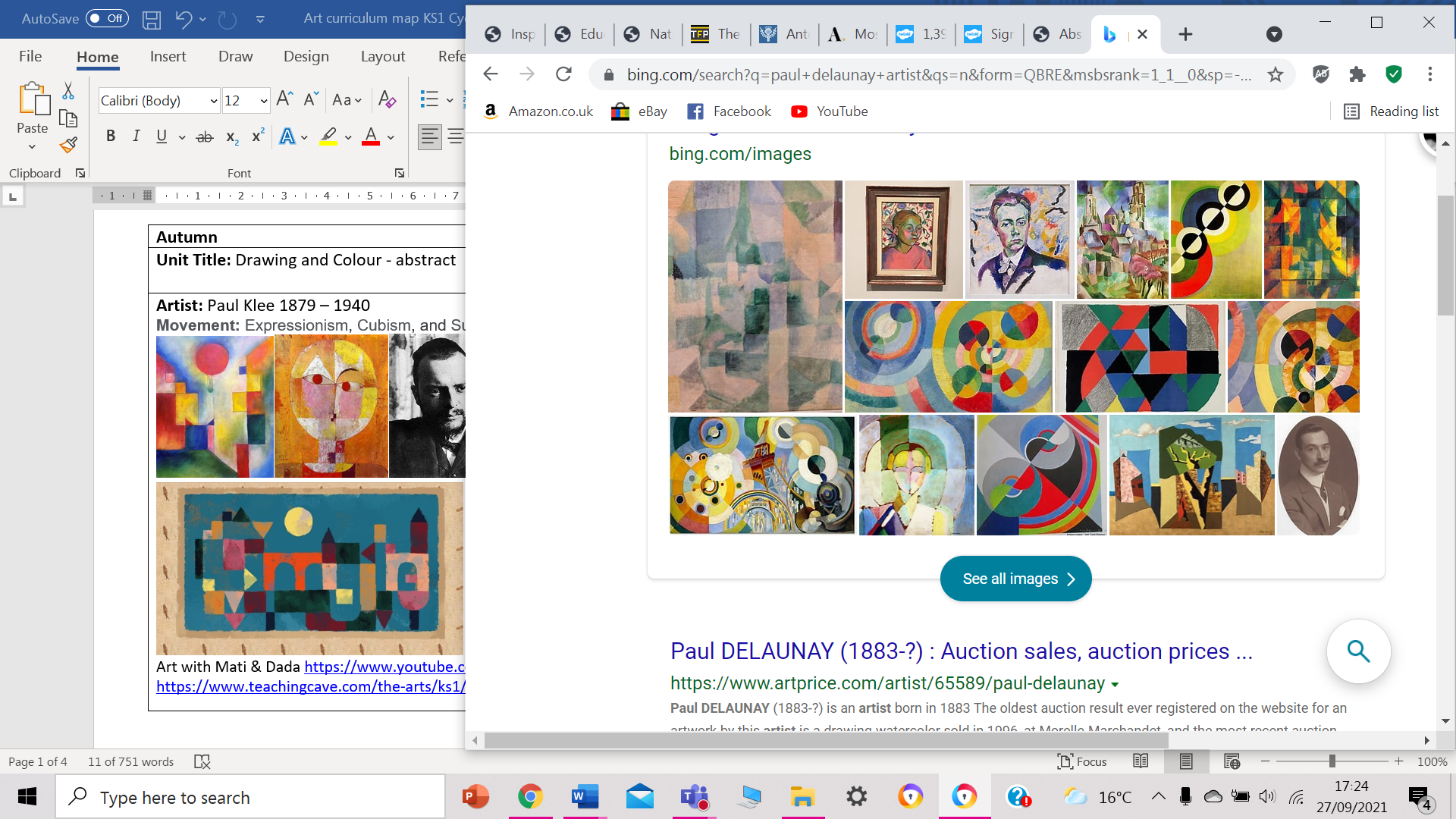 https://www.tate.org.uk/art/artists/robert-delaunay-992https://www.beaumarisartgroup.org.au/p-artist/paul-delaunay-artist.htmlArtist: Nancy Standlee 1935 – Movement: Contemporary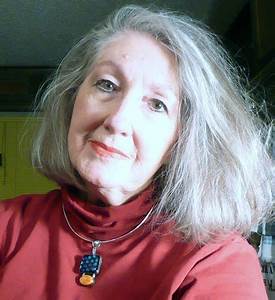 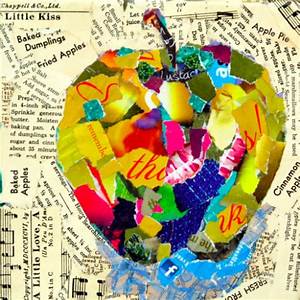 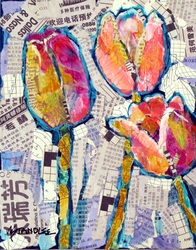 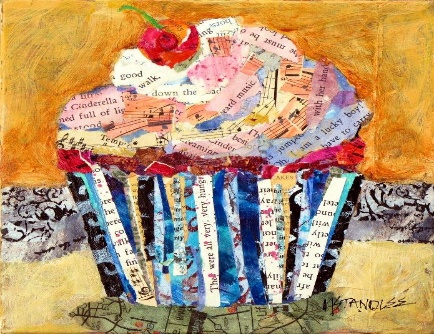 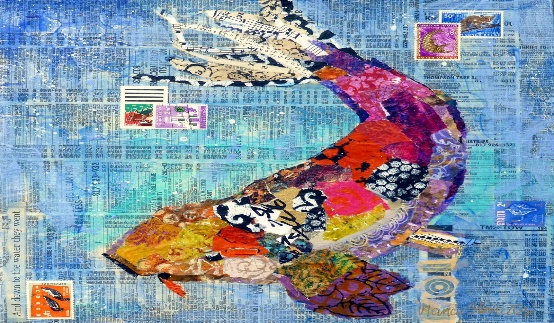 http://www.nancystandlee.com/collage-mixed-media.htmlCompare with the work of:Artist: Deborah Shapiro – Movement: Contemporary 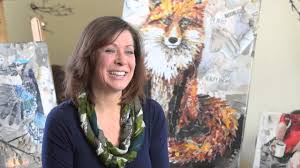 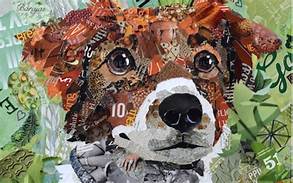 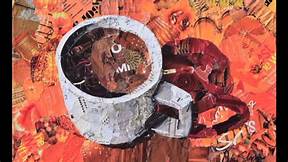 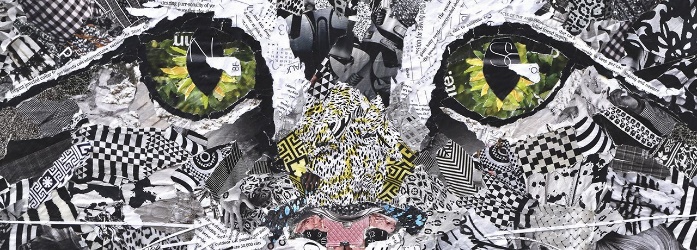 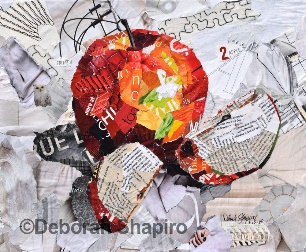 https://www.deborahshapiroart.com/pages/abouthttps://www.youtube.com/watch?v=IEQFWf8RSSwPrior Knowledge: EYFSSafely use and explore a variety of materials, tools and techniques, experimenting with colour, design, texture, form and function.Use what they have learnt about media and materials in original ways, thinking about uses and purposes. Represent ideas, thoughts and feelings through art.Prior Vocabulary:ColoursShapesPaint, draw, colourPrior Knowledge: EYFSSafely use and explore a variety of materials, tools and techniques, experimenting with colour, design, texture, form and function.Use what they have learnt about media and materials in original ways, thinking about uses and purposes. Represent ideas, thoughts and feelings through art.Prior Vocabulary:ColoursShapesPaint, draw, cut, stick, glue, fold, colour, patternSkills:Use a variety of tools including pencils, rubbers, crayons, pastels, felt tips, charcoal, ballpoints, chalk and other dry media to represent objects in lines (1)Explore mark-making using a variety of tools. (1)Experiment with tones using pencils, chalk or charcoal. (2)Represent things observed, remembered or imagined using colour/tools in two and three dimensions. (2)Skills:Cut, glue and trim material to create images from a variety of media e.g. photocopies, fabric, crepe paper, magazines. (1)Represent things observed, remembered or imagined using colour/tools in two and three dimensions. (2)Make textured collages from a variety of media and by folding, crumpling and tearing materials. (2)Knowledge:Use artwork to record ideas, observations and experiences. (1)Explain what he/she likes about the work of others. (1)Know the names of tools, techniques and elements that he/she uses. (1)Try out different activities and make sensible choices about what to do next. (2)Select particular techniques to create a chosen product and develop some care and control over materials and their use. (2)Give reasons for his/her preferences when looking at art/craft or design work. (2)Know that different artistic works are made by craftspeople from different cultures and times. (2)Knowledge:Use artwork to record ideas, observations and experiences. (1)Experiment with different materials to design and make products in two and three dimensions. (1)Explain what he/she likes about the work of others. (1)Know the names of tools, techniques and elements that he/she uses (1)Try out different activities and make sensible choices about what to do next. (2)Select particular techniques to create a chosen product and develop some care and control over materials and their use. (2)Give reasons for his/her preferences when looking at art/craft or design work. (2)Know that different artistic works are made by craftspeople from different cultures and times. (2)Key moments in sketchbook:Artist research (Paul Klee)Experiment with a range of materials.Experiment with colour, pattern, texture, line, shape and space.Annotations to show reflections on their work and that of others.Key moments in sketchbook:Artist research (Nancy Standlee)Experiment with a range of materials.Experiment with colour, pattern, texture, shape and space.Experiment with different layering techniques.Annotations to show reflections on their work and that of others.Final artwork:Self portrait in the style of Paul Klee.Final artwork:Collage incorporating the ideas and style of Nancy Standlee.Key Vocabulary:Elements of art – colour, line, shape, spaceArtist, designer, designMedia, materialsWarm/cool coloursPrimary/secondary coloursTints/shadesKey Vocabulary:Elements of art – colour, form, line, space, texture, patternArtist, designer, designCollage, media, materialsCut, tearCurriculum links:History - artistMaths – shape, spaceCurriculum links:Geography – reduce, reuse, recycleJobs in Art & Design:Fashion, textile designersArchitectInterior designerAnimatorIllustratorWeb designer Graphic designerPhotographerComputer aided designerJobs in Art & Design:Fashion, textile designersArchitectInterior designerAnimatorIllustratorWeb designer Graphic designerPhotographerComputer aided designer